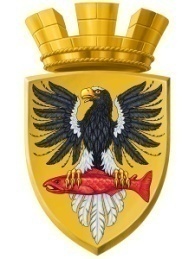 Р О С С И Й С К А Я  Ф Е Д Е Р А Ц И ЯКАМЧАТСКИЙ КРАЙП О С Т А Н О В Л Е Н И ЕАДМИНИСТРАЦИИ ЕЛИЗОВСКОГО ГОРОДСКОГО ПОСЕЛЕНИЯОт 14.11.2018 года                                                                                                             № 1901-п         г.ЕлизовоО размещении в федеральной информационной адресной системе сведений об адресах присвоенных объектам адресации – помещениям в многоквартирном доме № 3 по   ул. Рабочей смены в г. Елизово	Руководствуясь ч.3 ст.5 и ч.3 ст.9 Федерального закона от 28.12.2013        № 443-ФЗ «О федеральной информационной адресной системе и о внесении изменений в Федеральный закон «Об общих принципах организации местного самоуправления в Российской Федерации», ст. 14 Федерального закона от 06.10.2003 № 131-ФЗ «Об общих принципах организации местного самоуправления в РФ», Уставом Елизовского городского поселения, Приказом Минфина России от 05.11.2015 № 171н «Об утверждении Перечня элементов планировочной структуры, элементов улично-дорожной сети, элементов объектов адресации, типов зданий (сооружений), помещений, используемых в качестве реквизитов адреса, и Правил сокращенного наименования адресообразующих элементов», в целях актуализации информации в федеральной информационной адресной системе,ПОСТАНОВЛЯЮ:1. Разместить в федеральной информационной адресной системе сведения об адресах, присвоенных объектам адресации - помещениям в многоквартирном жилом доме № 3 по ул. Рабочей смены в г. Елизово, ранее не размещенные в государственном адресном реестре, согласно приложению к настоящему постановлению.2. Направить данное постановление в федеральную информационную адресную систему для внесения сведений установленных данным постановлением.Управлению делами администрации Елизовского городского поселения опубликовать (обнародовать) настоящее постановление в средствах массовой информации и разместить в информационно-телекоммуникационной сети «Интернет» на официальном сайте администрации Елизовского городского поселения.Контроль за исполнением настоящего постановления возложить на руководителя Управления архитектуры и градостроительства администрации Елизовского городского поселения.Глава администрации Елизовского городского поселения                                                    Д.Б. ЩипицынПриложение к постановлению администрации Елизовского городского поселенияот 14.11.2018 №1901-пПомещение,с кадастровым номером 41:05:0101008:1840,с кадастровым номером 41:05:0101008:1840,с кадастровым номером 41:05:0101008:1840,с кадастровым номером 41:05:0101008:1840,Россия,Камчатский край,Камчатский край,Елизовский муниципальный район,Елизовский муниципальный район,Елизовский муниципальный район,Елизовский муниципальный район,Елизовское городское поселение,Елизовское городское поселение,Елизовское городское поселение,Елизово г.,Рабочей смены ул.,Рабочей смены ул.,д. 3,кв.1.кв.1.кв.1.кв.1.кв.1.Помещение,с кадастровым номером 41:05:0101008:1841,с кадастровым номером 41:05:0101008:1841,с кадастровым номером 41:05:0101008:1841,с кадастровым номером 41:05:0101008:1841,Россия,Камчатский край,Камчатский край,Елизовский муниципальный район,Елизовский муниципальный район,Елизовский муниципальный район,Елизовский муниципальный район,Елизовское городское поселение,Елизовское городское поселение,Елизовское городское поселение,Елизово г.,Рабочей смены ул.,Рабочей смены ул.,д. 3,кв.2.кв.2.кв.2.кв.2.кв.2.Помещение,с кадастровым номером 41:05:0101008:1842,с кадастровым номером 41:05:0101008:1842,с кадастровым номером 41:05:0101008:1842,с кадастровым номером 41:05:0101008:1842,Россия,Камчатский край,Камчатский край,Елизовский муниципальный район,Елизовский муниципальный район,Елизовский муниципальный район,Елизовский муниципальный район,Елизовское городское поселение,Елизовское городское поселение,Елизовское городское поселение,Елизово г.,Рабочей смены ул.,Рабочей смены ул.,д. 3,кв.3.кв.3.кв.3.кв.3.кв.3.Помещение,с кадастровым номером 41:05:0101008:1843,с кадастровым номером 41:05:0101008:1843,с кадастровым номером 41:05:0101008:1843,с кадастровым номером 41:05:0101008:1843,Россия,Камчатский край,Камчатский край,Елизовский муниципальный район,Елизовский муниципальный район,Елизовский муниципальный район,Елизовский муниципальный район,Елизовское городское поселение,Елизовское городское поселение,Елизовское городское поселение,Елизово г.,Рабочей смены ул.,Рабочей смены ул.,д. 3,кв.4.кв.4.кв.4.кв.4.кв.4.Помещение,с кадастровым номером 41:05:0101008:1856,с кадастровым номером 41:05:0101008:1856,с кадастровым номером 41:05:0101008:1856,с кадастровым номером 41:05:0101008:1856,Россия,Камчатский край,Камчатский край,Елизовский муниципальный район,Елизовский муниципальный район,Елизовский муниципальный район,Елизовский муниципальный район,Елизовское городское поселение,Елизовское городское поселение,Елизовское городское поселение,Елизово г.,Рабочей смены ул.,Рабочей смены ул.,д. 3,кв.5.кв.5.кв.5.кв.5.кв.5.Помещение,с кадастровым номером 41:05:0101008:1857,с кадастровым номером 41:05:0101008:1857,с кадастровым номером 41:05:0101008:1857,с кадастровым номером 41:05:0101008:1857,Россия,Камчатский край,Камчатский край,Елизовский муниципальный район,Елизовский муниципальный район,Елизовский муниципальный район,Елизовский муниципальный район,Елизовское городское поселение,Елизовское городское поселение,Елизовское городское поселение,Елизово г.,Рабочей смены ул.,Рабочей смены ул.,д. 3,кв.6.кв.6.кв.6.кв.6.кв.6.Помещение,с кадастровым номером 41:05:0101008:1858,с кадастровым номером 41:05:0101008:1858,с кадастровым номером 41:05:0101008:1858,с кадастровым номером 41:05:0101008:1858,Россия,Камчатский край,Камчатский край,Елизовский муниципальный район,Елизовский муниципальный район,Елизовский муниципальный район,Елизовский муниципальный район,Елизовское городское поселение,Елизовское городское поселение,Елизовское городское поселение,Елизово г.,Рабочей смены ул.,Рабочей смены ул.,д. 3,кв.7.кв.7.кв.7.кв.7.кв.7.Помещение,с кадастровым номером 41:05:0101008:1859,с кадастровым номером 41:05:0101008:1859,с кадастровым номером 41:05:0101008:1859,с кадастровым номером 41:05:0101008:1859,Россия,Камчатский край,Камчатский край,Елизовский муниципальный район,Елизовский муниципальный район,Елизовский муниципальный район,Елизовский муниципальный район,Елизовское городское поселение,Елизовское городское поселение,Елизовское городское поселение,Елизово г.,Рабочей смены ул.,Рабочей смены ул.,д. 3,кв.8.кв.8.кв.8.кв.8.кв.8.Помещение,с кадастровым номером 41:05:0101008:1872,с кадастровым номером 41:05:0101008:1872,с кадастровым номером 41:05:0101008:1872,с кадастровым номером 41:05:0101008:1872,Россия,Камчатский край,Камчатский край,Елизовский муниципальный район,Елизовский муниципальный район,Елизовский муниципальный район,Елизовский муниципальный район,Елизовское городское поселение,Елизовское городское поселение,Елизовское городское поселение,Елизово г.,Рабочей смены ул.,Рабочей смены ул.,д. 3,кв.9.кв.9.кв.9.кв.9.кв.9.Помещение,с кадастровым номером 41:05:0101008:1873,с кадастровым номером 41:05:0101008:1873,с кадастровым номером 41:05:0101008:1873,с кадастровым номером 41:05:0101008:1873,Россия,Камчатский край,Камчатский край,Елизовский муниципальный район,Елизовский муниципальный район,Елизовский муниципальный район,Елизовский муниципальный район,Елизовское городское поселение,Елизовское городское поселение,Елизовское городское поселение,Елизово г.,Рабочей смены ул.,Рабочей смены ул.,д. 3,кв.10.кв.10.кв.10.кв.10.кв.10.Помещение,с кадастровым номером 41:05:0101008:1874,с кадастровым номером 41:05:0101008:1874,с кадастровым номером 41:05:0101008:1874,с кадастровым номером 41:05:0101008:1874,Россия,Камчатский край,Камчатский край,Елизовский муниципальный район,Елизовский муниципальный район,Елизовский муниципальный район,Елизовский муниципальный район,Елизовское городское поселение,Елизовское городское поселение,Елизовское городское поселение,Елизово г.,Рабочей смены ул.,Рабочей смены ул.,д. 3,кв.11.кв.11.кв.11.кв.11.кв.11.Помещение,с кадастровым номером 41:05:0101008:1875,с кадастровым номером 41:05:0101008:1875,с кадастровым номером 41:05:0101008:1875,с кадастровым номером 41:05:0101008:1875,Россия,Камчатский край,Камчатский край,Елизовский муниципальный район,Елизовский муниципальный район,Елизовский муниципальный район,Елизовский муниципальный район,Елизовское городское поселение,Елизовское городское поселение,Елизовское городское поселение,Елизово г.,Рабочей смены ул.,Рабочей смены ул.,д. 3,кв.12.кв.12.кв.12.кв.12.кв.12.Помещение,с кадастровым номером 41:05:0101008:1888,с кадастровым номером 41:05:0101008:1888,с кадастровым номером 41:05:0101008:1888,с кадастровым номером 41:05:0101008:1888,Россия,Камчатский край,Камчатский край,Елизовский муниципальный район,Елизовский муниципальный район,Елизовский муниципальный район,Елизовский муниципальный район,Елизовское городское поселение,Елизовское городское поселение,Елизовское городское поселение,Елизово г.,Рабочей смены ул.,Рабочей смены ул.,д. 3,кв.13.кв.13.кв.13.кв.13.кв.13.Помещение,с кадастровым номером 41:05:0101008:1889,с кадастровым номером 41:05:0101008:1889,с кадастровым номером 41:05:0101008:1889,с кадастровым номером 41:05:0101008:1889,Россия,Камчатский край,Камчатский край,Елизовский муниципальный район,Елизовский муниципальный район,Елизовский муниципальный район,Елизовский муниципальный район,Елизовское городское поселение,Елизовское городское поселение,Елизовское городское поселение,Елизово г.,Рабочей смены ул.,Рабочей смены ул.,д. 3,кв.14.кв.14.кв.14.кв.14.кв.14.Помещение,с кадастровым номером 41:05:0101008:1890,с кадастровым номером 41:05:0101008:1890,с кадастровым номером 41:05:0101008:1890,с кадастровым номером 41:05:0101008:1890,Россия,Камчатский край,Камчатский край,Елизовский муниципальный район,Елизовский муниципальный район,Елизовский муниципальный район,Елизовский муниципальный район,Елизовское городское поселение,Елизовское городское поселение,Елизовское городское поселение,Елизово г.,Рабочей смены ул.,Рабочей смены ул.,д. 3,кв.15.кв.15.кв.15.кв.15.кв.15.Помещение,с кадастровым номером 41:05:0101008:1891,с кадастровым номером 41:05:0101008:1891,с кадастровым номером 41:05:0101008:1891,с кадастровым номером 41:05:0101008:1891,Россия,Камчатский край,Камчатский край,Елизовский муниципальный район,Елизовский муниципальный район,Елизовский муниципальный район,Елизовский муниципальный район,Елизовское городское поселение,Елизовское городское поселение,Елизовское городское поселение,Елизово г.,Рабочей смены ул.,Рабочей смены ул.,д. 3,кв.16.кв.16.кв.16.кв.16.кв.16.Помещение,с кадастровым номером 41:05:0101008:1844,с кадастровым номером 41:05:0101008:1844,с кадастровым номером 41:05:0101008:1844,с кадастровым номером 41:05:0101008:1844,Россия,Камчатский край,Камчатский край,Елизовский муниципальный район,Елизовский муниципальный район,Елизовский муниципальный район,Елизовский муниципальный район,Елизовское городское поселение,Елизовское городское поселение,Елизовское городское поселение,Елизово г.,Рабочей смены ул.,Рабочей смены ул.,д. 3,кв.17.кв.17.кв.17.кв.17.кв.17.Помещение,с кадастровым номером 41:05:0101008:1845,с кадастровым номером 41:05:0101008:1845,с кадастровым номером 41:05:0101008:1845,с кадастровым номером 41:05:0101008:1845,Россия,Камчатский край,Камчатский край,Елизовский муниципальный район,Елизовский муниципальный район,Елизовский муниципальный район,Елизовский муниципальный район,Елизовское городское поселение,Елизовское городское поселение,Елизовское городское поселение,Елизово г.,Рабочей смены ул.,Рабочей смены ул.,д. 3,кв.18.кв.18.кв.18.кв.18.кв.18.Помещение,с кадастровым номером 41:05:0101008:1846,с кадастровым номером 41:05:0101008:1846,с кадастровым номером 41:05:0101008:1846,с кадастровым номером 41:05:0101008:1846,Россия,Камчатский край,Камчатский край,Елизовский муниципальный район,Елизовский муниципальный район,Елизовский муниципальный район,Елизовский муниципальный район,Елизовское городское поселение,Елизовское городское поселение,Елизовское городское поселение,Елизово г.,Рабочей смены ул.,Рабочей смены ул.,д. 3,кв.19.кв.19.кв.19.кв.19.кв.19.Помещение,с кадастровым номером 41:05:0101008:1847,с кадастровым номером 41:05:0101008:1847,с кадастровым номером 41:05:0101008:1847,с кадастровым номером 41:05:0101008:1847,Россия,Камчатский край,Камчатский край,Елизовский муниципальный район,Елизовский муниципальный район,Елизовский муниципальный район,Елизовский муниципальный район,Елизовское городское поселение,Елизовское городское поселение,Елизовское городское поселение,Елизово г.,Рабочей смены ул.,Рабочей смены ул.,д. 3,кв.20.кв.20.кв.20.кв.20.кв.20.Помещение,с кадастровым номером 41:05:0101008:1860,с кадастровым номером 41:05:0101008:1860,с кадастровым номером 41:05:0101008:1860,с кадастровым номером 41:05:0101008:1860,Россия,Камчатский край,Камчатский край,Елизовский муниципальный район,Елизовский муниципальный район,Елизовский муниципальный район,Елизовский муниципальный район,Елизовское городское поселение,Елизовское городское поселение,Елизовское городское поселение,Елизово г.,Рабочей смены ул.,Рабочей смены ул.,д. 3,кв.21.кв.21.кв.21.кв.21.кв.21.Помещение,с кадастровым номером 41:05:0101008:1861,с кадастровым номером 41:05:0101008:1861,с кадастровым номером 41:05:0101008:1861,с кадастровым номером 41:05:0101008:1861,Россия,Камчатский край,Камчатский край,Елизовский муниципальный район,Елизовский муниципальный район,Елизовский муниципальный район,Елизовский муниципальный район,Елизовское городское поселение,Елизовское городское поселение,Елизовское городское поселение,Елизово г.,Рабочей смены ул.,Рабочей смены ул.,д. 3,кв.22.кв.22.кв.22.кв.22.кв.22.Помещение,с кадастровым номером 41:05:0101008:1862,с кадастровым номером 41:05:0101008:1862,с кадастровым номером 41:05:0101008:1862,с кадастровым номером 41:05:0101008:1862,Россия,Камчатский край,Камчатский край,Елизовский муниципальный район,Елизовский муниципальный район,Елизовский муниципальный район,Елизовский муниципальный район,Елизовское городское поселение,Елизовское городское поселение,Елизовское городское поселение,Елизово г.,Рабочей смены ул.,Рабочей смены ул.,д. 3,кв.23.кв.23.кв.23.кв.23.кв.23.Помещение,с кадастровым номером 41:05:0101008:1863,с кадастровым номером 41:05:0101008:1863,с кадастровым номером 41:05:0101008:1863,с кадастровым номером 41:05:0101008:1863,Россия,Камчатский край,Камчатский край,Елизовский муниципальный район,Елизовский муниципальный район,Елизовский муниципальный район,Елизовский муниципальный район,Елизовское городское поселение,Елизовское городское поселение,Елизовское городское поселение,Елизово г.,Рабочей смены ул.,Рабочей смены ул.,д. 3,кв.24.кв.24.кв.24.кв.24.кв.24.Помещение,с кадастровым номером 41:05:0101008:1876,с кадастровым номером 41:05:0101008:1876,с кадастровым номером 41:05:0101008:1876,с кадастровым номером 41:05:0101008:1876,Россия,Камчатский край,Камчатский край,Елизовский муниципальный район,Елизовский муниципальный район,Елизовский муниципальный район,Елизовский муниципальный район,Елизовское городское поселение,Елизовское городское поселение,Елизовское городское поселение,Елизово г.,Рабочей смены ул.,Рабочей смены ул.,д. 3,кв.25.кв.25.кв.25.кв.25.кв.25.Помещение,с кадастровым номером 41:05:0101008:1877,с кадастровым номером 41:05:0101008:1877,с кадастровым номером 41:05:0101008:1877,с кадастровым номером 41:05:0101008:1877,Россия,Камчатский край,Камчатский край,Елизовский муниципальный район,Елизовский муниципальный район,Елизовский муниципальный район,Елизовский муниципальный район,Елизовское городское поселение,Елизовское городское поселение,Елизовское городское поселение,Елизово г.,Рабочей смены ул.,Рабочей смены ул.,д. 3,кв.26.кв.26.кв.26.кв.26.кв.26.Помещение,с кадастровым номером 41:05:0101008:1878,с кадастровым номером 41:05:0101008:1878,с кадастровым номером 41:05:0101008:1878,с кадастровым номером 41:05:0101008:1878,Россия,Камчатский край,Камчатский край,Елизовский муниципальный район,Елизовский муниципальный район,Елизовский муниципальный район,Елизовский муниципальный район,Елизовское городское поселение,Елизовское городское поселение,Елизовское городское поселение,Елизово г.,Рабочей смены ул.,Рабочей смены ул.,д. 3,кв.27.кв.27.кв.27.кв.27.кв.27.Помещение,с кадастровым номером 41:05:0101008:1879,с кадастровым номером 41:05:0101008:1879,с кадастровым номером 41:05:0101008:1879,с кадастровым номером 41:05:0101008:1879,Россия,Камчатский край,Камчатский край,Елизовский муниципальный район,Елизовский муниципальный район,Елизовский муниципальный район,Елизовский муниципальный район,Елизовское городское поселение,Елизовское городское поселение,Елизовское городское поселение,Елизово г.,Рабочей смены ул.,Рабочей смены ул.,д. 3,кв.28.кв.28.кв.28.кв.28.кв.28.Помещение,с кадастровым номером 41:05:0101008:1892,с кадастровым номером 41:05:0101008:1892,с кадастровым номером 41:05:0101008:1892,с кадастровым номером 41:05:0101008:1892,Россия,Камчатский край,Камчатский край,Елизовский муниципальный район,Елизовский муниципальный район,Елизовский муниципальный район,Елизовский муниципальный район,Елизовское городское поселение,Елизовское городское поселение,Елизовское городское поселение,Елизово г.,Рабочей смены ул.,Рабочей смены ул.,д. 3,кв.29.кв.29.кв.29.кв.29.кв.29.Помещение,с кадастровым номером 41:05:0101008:1893,с кадастровым номером 41:05:0101008:1893,с кадастровым номером 41:05:0101008:1893,с кадастровым номером 41:05:0101008:1893,Россия,Камчатский край,Камчатский край,Елизовский муниципальный район,Елизовский муниципальный район,Елизовский муниципальный район,Елизовский муниципальный район,Елизовское городское поселение,Елизовское городское поселение,Елизовское городское поселение,Елизово г.,Рабочей смены ул.,Рабочей смены ул.,д. 3,кв.30.кв.30.кв.30.кв.30.кв.30.Помещение,с кадастровым номером 41:05:0101008:1894,с кадастровым номером 41:05:0101008:1894,с кадастровым номером 41:05:0101008:1894,с кадастровым номером 41:05:0101008:1894,Россия,Камчатский край,Камчатский край,Елизовский муниципальный район,Елизовский муниципальный район,Елизовский муниципальный район,Елизовский муниципальный район,Елизовское городское поселение,Елизовское городское поселение,Елизовское городское поселение,Елизово г.,Рабочей смены ул.,Рабочей смены ул.,д. 3,кв.31.кв.31.кв.31.кв.31.кв.31.Помещение,с кадастровым номером 41:05:0101008:1895,с кадастровым номером 41:05:0101008:1895,с кадастровым номером 41:05:0101008:1895,с кадастровым номером 41:05:0101008:1895,Россия,Камчатский край,Камчатский край,Елизовский муниципальный район,Елизовский муниципальный район,Елизовский муниципальный район,Елизовский муниципальный район,Елизовское городское поселение,Елизовское городское поселение,Елизовское городское поселение,Елизово г.,Рабочей смены ул.,Рабочей смены ул.,д. 3,кв.32.кв.32.кв.32.кв.32.кв.32.Помещение,с кадастровым номером 41:05:0101008:1848,с кадастровым номером 41:05:0101008:1848,с кадастровым номером 41:05:0101008:1848,с кадастровым номером 41:05:0101008:1848,Россия,Камчатский край,Камчатский край,Елизовский муниципальный район,Елизовский муниципальный район,Елизовский муниципальный район,Елизовский муниципальный район,Елизовское городское поселение,Елизовское городское поселение,Елизовское городское поселение,Елизово г.,Рабочей смены ул.,Рабочей смены ул.,д. 3,кв.33.кв.33.кв.33.кв.33.кв.33.Помещение,с кадастровым номером 41:05:0101008:1849,с кадастровым номером 41:05:0101008:1849,с кадастровым номером 41:05:0101008:1849,с кадастровым номером 41:05:0101008:1849,Россия,Камчатский край,Камчатский край,Елизовский муниципальный район,Елизовский муниципальный район,Елизовский муниципальный район,Елизовский муниципальный район,Елизовское городское поселение,Елизовское городское поселение,Елизовское городское поселение,Елизово г.,Рабочей смены ул.,Рабочей смены ул.,д. 3,кв.34.кв.34.кв.34.кв.34.кв.34.Помещение,с кадастровым номером 41:05:0101008:1850,с кадастровым номером 41:05:0101008:1850,с кадастровым номером 41:05:0101008:1850,с кадастровым номером 41:05:0101008:1850,Россия,Камчатский край,Камчатский край,Елизовский муниципальный район,Елизовский муниципальный район,Елизовский муниципальный район,Елизовский муниципальный район,Елизовское городское поселение,Елизовское городское поселение,Елизовское городское поселение,Елизово г.,Рабочей смены ул.,Рабочей смены ул.,д. 3,кв.35.кв.35.кв.35.кв.35.кв.35.Помещение,с кадастровым номером 41:05:0101008:1851,с кадастровым номером 41:05:0101008:1851,с кадастровым номером 41:05:0101008:1851,с кадастровым номером 41:05:0101008:1851,Россия,Камчатский край,Камчатский край,Елизовский муниципальный район,Елизовский муниципальный район,Елизовский муниципальный район,Елизовский муниципальный район,Елизовское городское поселение,Елизовское городское поселение,Елизовское городское поселение,Елизово г.,Рабочей смены ул.,Рабочей смены ул.,д. 3,кв.36.кв.36.кв.36.кв.36.кв.36.Помещение,с кадастровым номером 41:05:0101008:1864,с кадастровым номером 41:05:0101008:1864,с кадастровым номером 41:05:0101008:1864,с кадастровым номером 41:05:0101008:1864,Россия,Камчатский край,Камчатский край,Елизовский муниципальный район,Елизовский муниципальный район,Елизовский муниципальный район,Елизовский муниципальный район,Елизовское городское поселение,Елизовское городское поселение,Елизовское городское поселение,Елизово г.,Рабочей смены ул.,Рабочей смены ул.,д. 3,кв.37.кв.37.кв.37.кв.37.кв.37.Помещение,с кадастровым номером 41:05:0101008:1865,с кадастровым номером 41:05:0101008:1865,с кадастровым номером 41:05:0101008:1865,с кадастровым номером 41:05:0101008:1865,Россия,Камчатский край,Камчатский край,Елизовский муниципальный район,Елизовский муниципальный район,Елизовский муниципальный район,Елизовский муниципальный район,Елизовское городское поселение,Елизовское городское поселение,Елизовское городское поселение,Елизово г.,Рабочей смены ул.,Рабочей смены ул.,д. 3,кв.38.кв.38.кв.38.кв.38.кв.38.Помещение,с кадастровым номером 41:05:0101008:1866,с кадастровым номером 41:05:0101008:1866,с кадастровым номером 41:05:0101008:1866,с кадастровым номером 41:05:0101008:1866,Россия,Камчатский край,Камчатский край,Елизовский муниципальный район,Елизовский муниципальный район,Елизовский муниципальный район,Елизовский муниципальный район,Елизовское городское поселение,Елизовское городское поселение,Елизовское городское поселение,Елизово г.,Рабочей смены ул.,Рабочей смены ул.,д. 3,кв.39.кв.39.кв.39.кв.39.кв.39.Помещение,с кадастровым номером 41:05:0101008:1867,с кадастровым номером 41:05:0101008:1867,с кадастровым номером 41:05:0101008:1867,с кадастровым номером 41:05:0101008:1867,Россия,Камчатский край,Камчатский край,Елизовский муниципальный район,Елизовский муниципальный район,Елизовский муниципальный район,Елизовский муниципальный район,Елизовское городское поселение,Елизовское городское поселение,Елизовское городское поселение,Елизово г.,Рабочей смены ул.,Рабочей смены ул.,д. 3,кв.40.кв.40.кв.40.кв.40.кв.40.Помещение,с кадастровым номером 41:05:0101008:1880,с кадастровым номером 41:05:0101008:1880,с кадастровым номером 41:05:0101008:1880,с кадастровым номером 41:05:0101008:1880,Россия,Камчатский край,Камчатский край,Елизовский муниципальный район,Елизовский муниципальный район,Елизовский муниципальный район,Елизовский муниципальный район,Елизовское городское поселение,Елизовское городское поселение,Елизовское городское поселение,Елизово г.,Рабочей смены ул.,Рабочей смены ул.,д. 3,кв.41.кв.41.кв.41.кв.41.кв.41.Помещение,с кадастровым номером 41:05:0101008:1881,с кадастровым номером 41:05:0101008:1881,с кадастровым номером 41:05:0101008:1881,с кадастровым номером 41:05:0101008:1881,Россия,Камчатский край,Камчатский край,Елизовский муниципальный район,Елизовский муниципальный район,Елизовский муниципальный район,Елизовский муниципальный район,Елизовское городское поселение,Елизовское городское поселение,Елизовское городское поселение,Елизово г.,Рабочей смены ул.,Рабочей смены ул.,д. 3,кв.42.кв.42.кв.42.кв.42.кв.42.Помещение,с кадастровым номером 41:05:0101008:1882,с кадастровым номером 41:05:0101008:1882,с кадастровым номером 41:05:0101008:1882,с кадастровым номером 41:05:0101008:1882,Россия,Камчатский край,Камчатский край,Елизовский муниципальный район,Елизовский муниципальный район,Елизовский муниципальный район,Елизовский муниципальный район,Елизовское городское поселение,Елизовское городское поселение,Елизовское городское поселение,Елизово г.,Рабочей смены ул.,Рабочей смены ул.,д. 3,кв.43.кв.43.кв.43.кв.43.кв.43.Помещение,с кадастровым номером 41:05:0101008:1883,с кадастровым номером 41:05:0101008:1883,с кадастровым номером 41:05:0101008:1883,с кадастровым номером 41:05:0101008:1883,Россия,Камчатский край,Камчатский край,Елизовский муниципальный район,Елизовский муниципальный район,Елизовский муниципальный район,Елизовский муниципальный район,Елизовское городское поселение,Елизовское городское поселение,Елизовское городское поселение,Елизово г.,Рабочей смены ул.,Рабочей смены ул.,д. 3,кв.44.кв.44.кв.44.кв.44.кв.44.Помещение,с кадастровым номером 41:05:0101008:1896,с кадастровым номером 41:05:0101008:1896,с кадастровым номером 41:05:0101008:1896,с кадастровым номером 41:05:0101008:1896,Россия,Камчатский край,Камчатский край,Елизовский муниципальный район,Елизовский муниципальный район,Елизовский муниципальный район,Елизовский муниципальный район,Елизовское городское поселение,Елизовское городское поселение,Елизовское городское поселение,Елизово г.,Рабочей смены ул.,Рабочей смены ул.,д. 3,кв.45.кв.45.кв.45.кв.45.кв.45.Помещение,с кадастровым номером 41:05:0101008:1897,с кадастровым номером 41:05:0101008:1897,с кадастровым номером 41:05:0101008:1897,с кадастровым номером 41:05:0101008:1897,Россия,Камчатский край,Камчатский край,Елизовский муниципальный район,Елизовский муниципальный район,Елизовский муниципальный район,Елизовский муниципальный район,Елизовское городское поселение,Елизовское городское поселение,Елизовское городское поселение,Елизово г.,Рабочей смены ул.,Рабочей смены ул.,д. 3,кв.46.кв.46.кв.46.кв.46.кв.46.Помещение,с кадастровым номером 41:05:0101008:1898,с кадастровым номером 41:05:0101008:1898,с кадастровым номером 41:05:0101008:1898,с кадастровым номером 41:05:0101008:1898,Россия,Камчатский край,Камчатский край,Елизовский муниципальный район,Елизовский муниципальный район,Елизовский муниципальный район,Елизовский муниципальный район,Елизовское городское поселение,Елизовское городское поселение,Елизовское городское поселение,Елизово г.,Рабочей смены ул.,Рабочей смены ул.,д. 3,кв.47.кв.47.кв.47.кв.47.кв.47.Помещение,с кадастровым номером 41:05:0101008:1899,с кадастровым номером 41:05:0101008:1899,с кадастровым номером 41:05:0101008:1899,с кадастровым номером 41:05:0101008:1899,Россия,Камчатский край,Камчатский край,Елизовский муниципальный район,Елизовский муниципальный район,Елизовский муниципальный район,Елизовский муниципальный район,Елизовское городское поселение,Елизовское городское поселение,Елизовское городское поселение,Елизово г.,Рабочей смены ул.,Рабочей смены ул.,д. 3,кв.48.кв.48.кв.48.кв.48.кв.48.Помещение,с кадастровым номером 41:05:0101008:1852,с кадастровым номером 41:05:0101008:1852,с кадастровым номером 41:05:0101008:1852,с кадастровым номером 41:05:0101008:1852,Россия,Камчатский край,Камчатский край,Елизовский муниципальный район,Елизовский муниципальный район,Елизовский муниципальный район,Елизовский муниципальный район,Елизовское городское поселение,Елизовское городское поселение,Елизовское городское поселение,Елизово г.,Рабочей смены ул.,Рабочей смены ул.,д. 3,кв.49.кв.49.кв.49.кв.49.кв.49.Помещение,с кадастровым номером 41:05:0101008:1853,с кадастровым номером 41:05:0101008:1853,с кадастровым номером 41:05:0101008:1853,с кадастровым номером 41:05:0101008:1853,Россия,Камчатский край,Камчатский край,Елизовский муниципальный район,Елизовский муниципальный район,Елизовский муниципальный район,Елизовский муниципальный район,Елизовское городское поселение,Елизовское городское поселение,Елизовское городское поселение,Елизово г.,Рабочей смены ул.,Рабочей смены ул.,д. 3,кв.50.кв.50.кв.50.кв.50.кв.50.Помещение,с кадастровым номером 41:05:0101008:1854,с кадастровым номером 41:05:0101008:1854,с кадастровым номером 41:05:0101008:1854,с кадастровым номером 41:05:0101008:1854,Россия,Камчатский край,Камчатский край,Елизовский муниципальный район,Елизовский муниципальный район,Елизовский муниципальный район,Елизовский муниципальный район,Елизовское городское поселение,Елизовское городское поселение,Елизовское городское поселение,Елизово г.,Рабочей смены ул.,Рабочей смены ул.,д. 3,кв.51.кв.51.кв.51.кв.51.кв.51.Помещение,с кадастровым номером 41:05:0101008:1855,с кадастровым номером 41:05:0101008:1855,с кадастровым номером 41:05:0101008:1855,с кадастровым номером 41:05:0101008:1855,Россия,Камчатский край,Камчатский край,Елизовский муниципальный район,Елизовский муниципальный район,Елизовский муниципальный район,Елизовский муниципальный район,Елизовское городское поселение,Елизовское городское поселение,Елизовское городское поселение,Елизово г.,Рабочей смены ул.,Рабочей смены ул.,д. 3,кв.52.кв.52.кв.52.кв.52.кв.52.Помещение,с кадастровым номером 41:05:0101008:1868,с кадастровым номером 41:05:0101008:1868,с кадастровым номером 41:05:0101008:1868,с кадастровым номером 41:05:0101008:1868,Россия,Камчатский край,Камчатский край,Елизовский муниципальный район,Елизовский муниципальный район,Елизовский муниципальный район,Елизовский муниципальный район,Елизовское городское поселение,Елизовское городское поселение,Елизовское городское поселение,Елизово г.,Рабочей смены ул.,Рабочей смены ул.,д. 3,кв.53.кв.53.кв.53.кв.53.кв.53.Помещение,с кадастровым номером 41:05:0101008:1869,с кадастровым номером 41:05:0101008:1869,с кадастровым номером 41:05:0101008:1869,с кадастровым номером 41:05:0101008:1869,Россия,Камчатский край,Камчатский край,Елизовский муниципальный район,Елизовский муниципальный район,Елизовский муниципальный район,Елизовский муниципальный район,Елизовское городское поселение,Елизовское городское поселение,Елизовское городское поселение,Елизово г.,Рабочей смены ул.,Рабочей смены ул.,д. 3,кв.54.кв.54.кв.54.кв.54.кв.54.Помещение,с кадастровым номером 41:05:0101008:1870,с кадастровым номером 41:05:0101008:1870,с кадастровым номером 41:05:0101008:1870,с кадастровым номером 41:05:0101008:1870,Россия,Камчатский край,Камчатский край,Елизовский муниципальный район,Елизовский муниципальный район,Елизовский муниципальный район,Елизовский муниципальный район,Елизовское городское поселение,Елизовское городское поселение,Елизовское городское поселение,Елизово г.,Рабочей смены ул.,Рабочей смены ул.,д. 3,кв.55.кв.55.кв.55.кв.55.кв.55.Помещение,с кадастровым номером 41:05:0101008:1871,с кадастровым номером 41:05:0101008:1871,с кадастровым номером 41:05:0101008:1871,с кадастровым номером 41:05:0101008:1871,Россия,Камчатский край,Камчатский край,Елизовский муниципальный район,Елизовский муниципальный район,Елизовский муниципальный район,Елизовский муниципальный район,Елизовское городское поселение,Елизовское городское поселение,Елизовское городское поселение,Елизово г.,Рабочей смены ул.,Рабочей смены ул.,д. 3,кв.56.кв.56.кв.56.кв.56.кв.56.Помещение,с кадастровым номером 41:05:0101008:1884,с кадастровым номером 41:05:0101008:1884,с кадастровым номером 41:05:0101008:1884,с кадастровым номером 41:05:0101008:1884,Россия,Камчатский край,Камчатский край,Елизовский муниципальный район,Елизовский муниципальный район,Елизовский муниципальный район,Елизовский муниципальный район,Елизовское городское поселение,Елизовское городское поселение,Елизовское городское поселение,Елизово г.,Рабочей смены ул.,Рабочей смены ул.,д. 3,кв.57.кв.57.кв.57.кв.57.кв.57.Помещение,с кадастровым номером 41:05:0101008:1885,с кадастровым номером 41:05:0101008:1885,с кадастровым номером 41:05:0101008:1885,с кадастровым номером 41:05:0101008:1885,Россия,Камчатский край,Камчатский край,Елизовский муниципальный район,Елизовский муниципальный район,Елизовский муниципальный район,Елизовский муниципальный район,Елизовское городское поселение,Елизовское городское поселение,Елизовское городское поселение,Елизово г.,Рабочей смены ул.,Рабочей смены ул.,д. 3,кв.58.кв.58.кв.58.кв.58.кв.58.Помещение,с кадастровым номером 41:05:0101008:1886,с кадастровым номером 41:05:0101008:1886,с кадастровым номером 41:05:0101008:1886,с кадастровым номером 41:05:0101008:1886,Россия,Камчатский край,Камчатский край,Елизовский муниципальный район,Елизовский муниципальный район,Елизовский муниципальный район,Елизовский муниципальный район,Елизовское городское поселение,Елизовское городское поселение,Елизовское городское поселение,Елизово г.,Рабочей смены ул.,Рабочей смены ул.,д. 3,кв.59.кв.59.кв.59.кв.59.кв.59.Помещение,с кадастровым номером 41:05:0101008:1887,с кадастровым номером 41:05:0101008:1887,с кадастровым номером 41:05:0101008:1887,с кадастровым номером 41:05:0101008:1887,Россия,Камчатский край,Камчатский край,Елизовский муниципальный район,Елизовский муниципальный район,Елизовский муниципальный район,Елизовский муниципальный район,Елизовское городское поселение,Елизовское городское поселение,Елизовское городское поселение,Елизово г.,Рабочей смены ул.,Рабочей смены ул.,д. 3,кв.60.кв.60.кв.60.кв.60.кв.60.Помещение,с кадастровым номером 41:05:0101008:1900,с кадастровым номером 41:05:0101008:1900,с кадастровым номером 41:05:0101008:1900,с кадастровым номером 41:05:0101008:1900,Россия,Камчатский край,Камчатский край,Елизовский муниципальный район,Елизовский муниципальный район,Елизовский муниципальный район,Елизовский муниципальный район,Елизовское городское поселение,Елизовское городское поселение,Елизовское городское поселение,Елизово г.,Рабочей смены ул.,Рабочей смены ул.,д. 3,кв.61.кв.61.кв.61.кв.61.кв.61.Помещение,с кадастровым номером 41:05:0101008:1901,с кадастровым номером 41:05:0101008:1901,с кадастровым номером 41:05:0101008:1901,с кадастровым номером 41:05:0101008:1901,Россия,Камчатский край,Камчатский край,Елизовский муниципальный район,Елизовский муниципальный район,Елизовский муниципальный район,Елизовский муниципальный район,Елизовское городское поселение,Елизовское городское поселение,Елизовское городское поселение,Елизово г.,Рабочей смены ул.,Рабочей смены ул.,д. 3,кв.62.кв.62.кв.62.кв.62.кв.62.Помещение,с кадастровым номером 41:05:0101008:1902,с кадастровым номером 41:05:0101008:1902,с кадастровым номером 41:05:0101008:1902,с кадастровым номером 41:05:0101008:1902,Россия,Камчатский край,Камчатский край,Елизовский муниципальный район,Елизовский муниципальный район,Елизовский муниципальный район,Елизовский муниципальный район,Елизовское городское поселение,Елизовское городское поселение,Елизовское городское поселение,Елизово г.,Рабочей смены ул.,Рабочей смены ул.,д. 3,кв.63.кв.63.кв.63.кв.63.кв.63.Помещение,с кадастровым номером 41:05:0101008:1903,с кадастровым номером 41:05:0101008:1903,с кадастровым номером 41:05:0101008:1903,с кадастровым номером 41:05:0101008:1903,Россия,Камчатский край,Камчатский край,Елизовский муниципальный район,Елизовский муниципальный район,Елизовский муниципальный район,Елизовский муниципальный район,Елизовское городское поселение,Елизовское городское поселение,Елизовское городское поселение,Елизово г.,Рабочей смены ул.,Рабочей смены ул.,д. 3,кв.64.кв.64.кв.64.кв.64.кв.64.